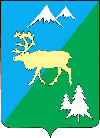 П О С Т А Н О В Л Е Н И ЕАДМИНИСТРАЦИИ БЫСТРИНСКОГО МУНИЦИПАЛЬНОГО РАЙОНА684350, Камчатский  край, Быстринскийрайон, с. Эссо, ул. Терешковой, 1, тел/факс 21-330http://essobmr.ru   admesso@yandex.ruот _04.04.2019____________  № 152	На основании заключения межведомственной жилищно-технической комиссии при администрации Быстринского муниципального района «Об оценке соответствия помещения (многоквартирного дома) требованиям, установленным в Положении о признании помещения жилым помещением, 
жилого помещения непригодным для проживания, многоквартирного дома 
аварийным и подлежащим сносу или реконструкции, садового дома жилым домом и жилого дома садовым домом» № 5 от 4.04.2019 года,  руководствуясь Положением о признании помещения жилым помещением, жилого помещения непригодным для проживания, многоквартирного дома аварийным и подлежащим сносу или реконструкции, садового дома жилым домом и жилого дома садовым домом, утвержденным постановлением Правительства Российской Федерации от 28.01.2006 № 47, частью 10 статьи 36.1 Устава Быстринского муниципального района,ПОСТАНОВЛЯЮ:	1. Признать жилое помещение, расположенное по адресу: Камчатский край Быстринский район, с. Эссо, ул. Мостовая, д. 16, кв. 1 пригодным для проживания граждан.	2. Настоящее постановление вступает в силу после его официального обнародования и подлежит размещению в информационно-телекоммуникационной сети «Интернет» на официальном сайте органов местного самоуправления Быстринского муниципального района. Врио главы администрации Быстринского муниципального района 				            С.Ю. Рахманова_____________________________________________________________________Разослано: дело,  отдел по СА,  КУМИ БР, библиотека с. Эссо, с. Анавгай, прокуратура БР, официальный сайт, Алиевой Л.В.Лицо, курирующее данное направление служебной  деятельности ___________________________________________						(подпись, Фамилия, инициалы, дата)Управления делами _____________ ____________Ю.В. Ломовцева  04.04.2019 г.						(подпись, Фамилия, инициалы, дата)Исполнитель  документа _____________________ Н.Б. Кожевина  04.04.2019 г.					(подпись, Фамилия, инициалы, дата)О признании жилого помещения пригодным для проживания